A.S Carr et al “An optical luminescence chronology for late Pleistocene aeolian activity in the Colombian and Venezuelan Llanos,” - Supplementary data.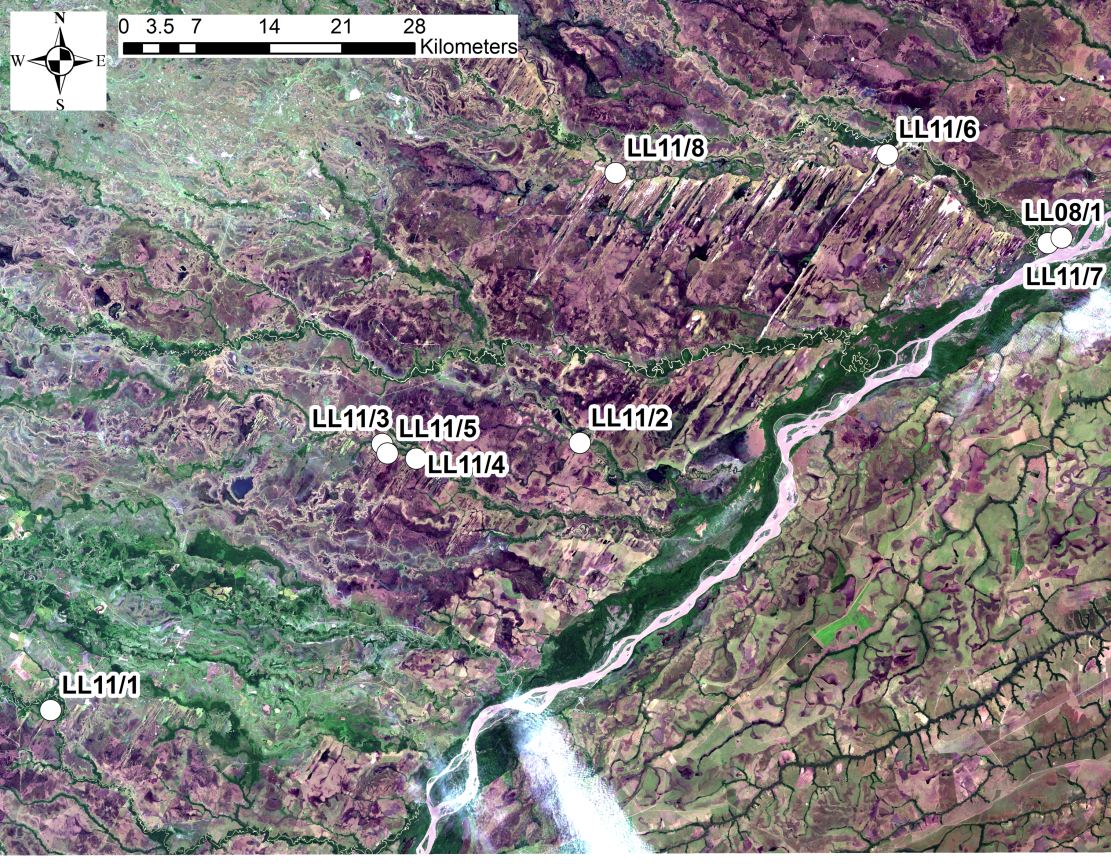 Figure S1: Pan-sharpened Landsat 8 RGB image of the Colombian Llanos Orientales sampling locations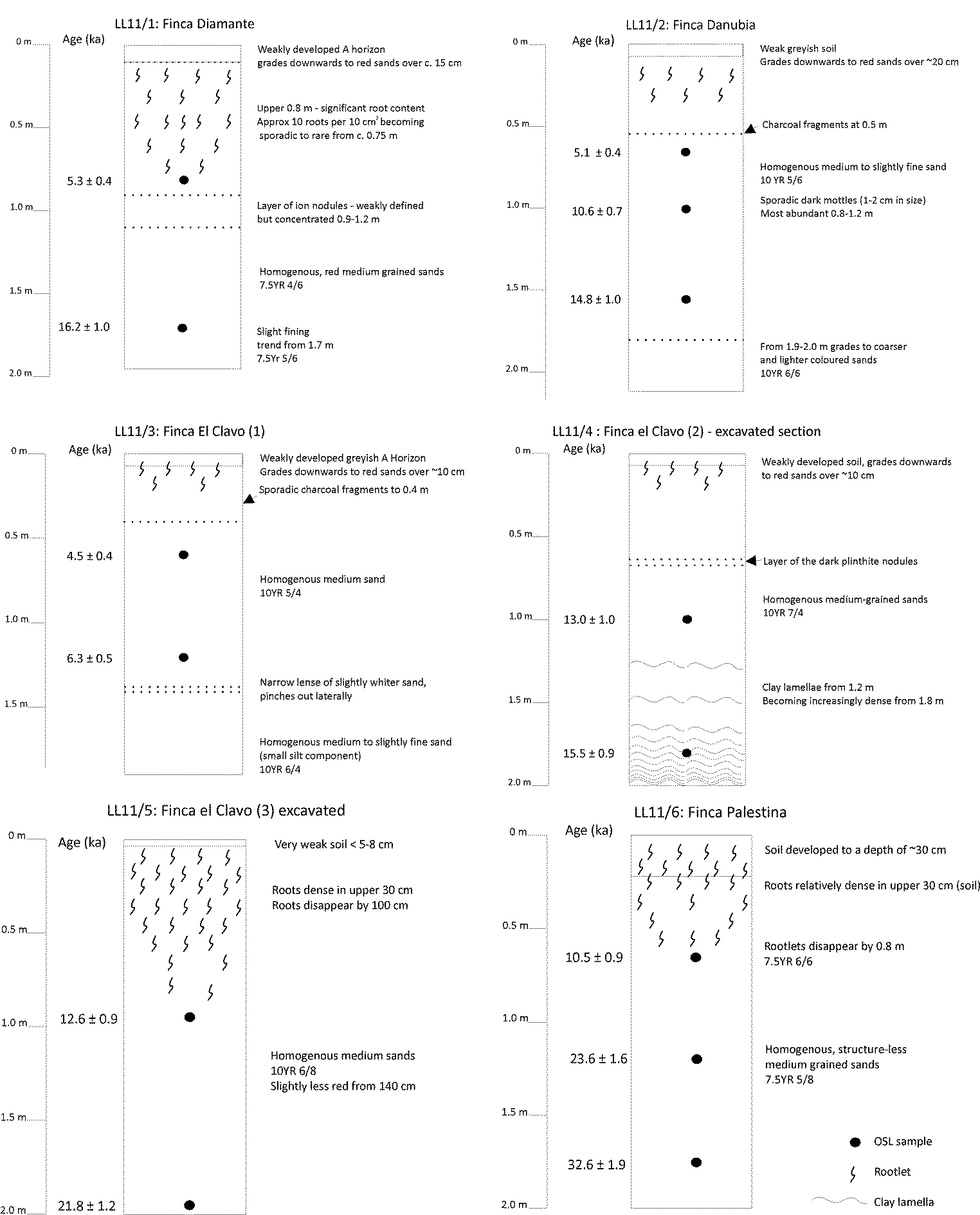 Figure S2: Stratigraphies of the sampled sites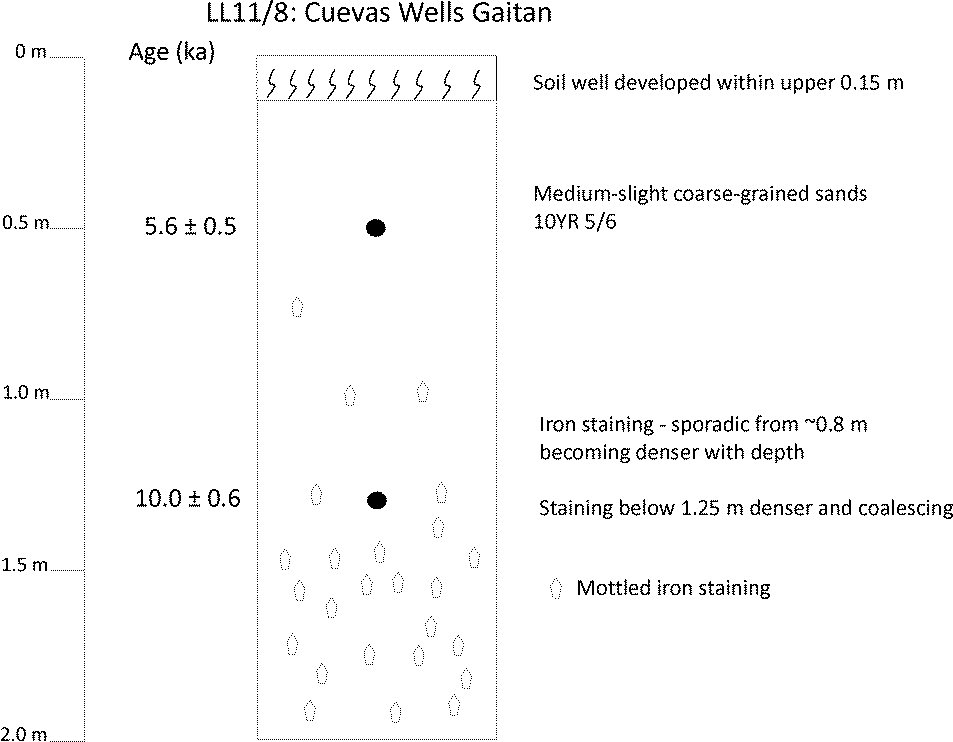 Figure S2 continued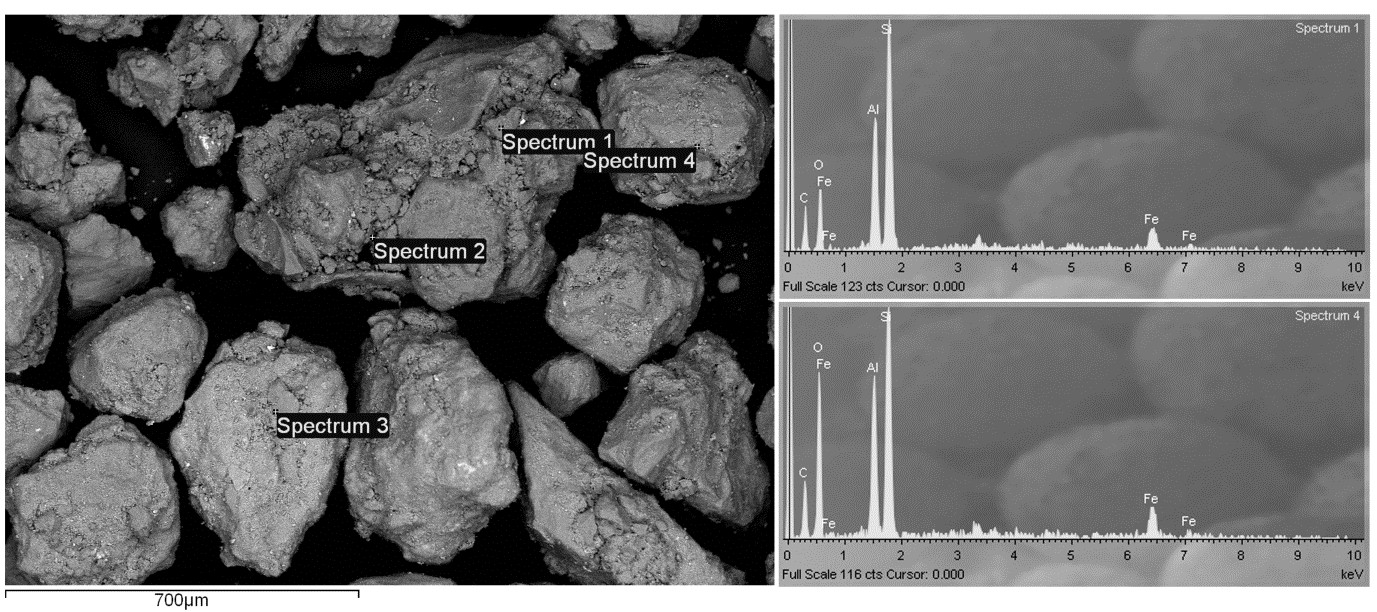 Figure S3:  Two sets of example EDXA data for sands from LL11/4/1. The peaks from positions 1 and 4 are dominated by Si, Al, and Fe.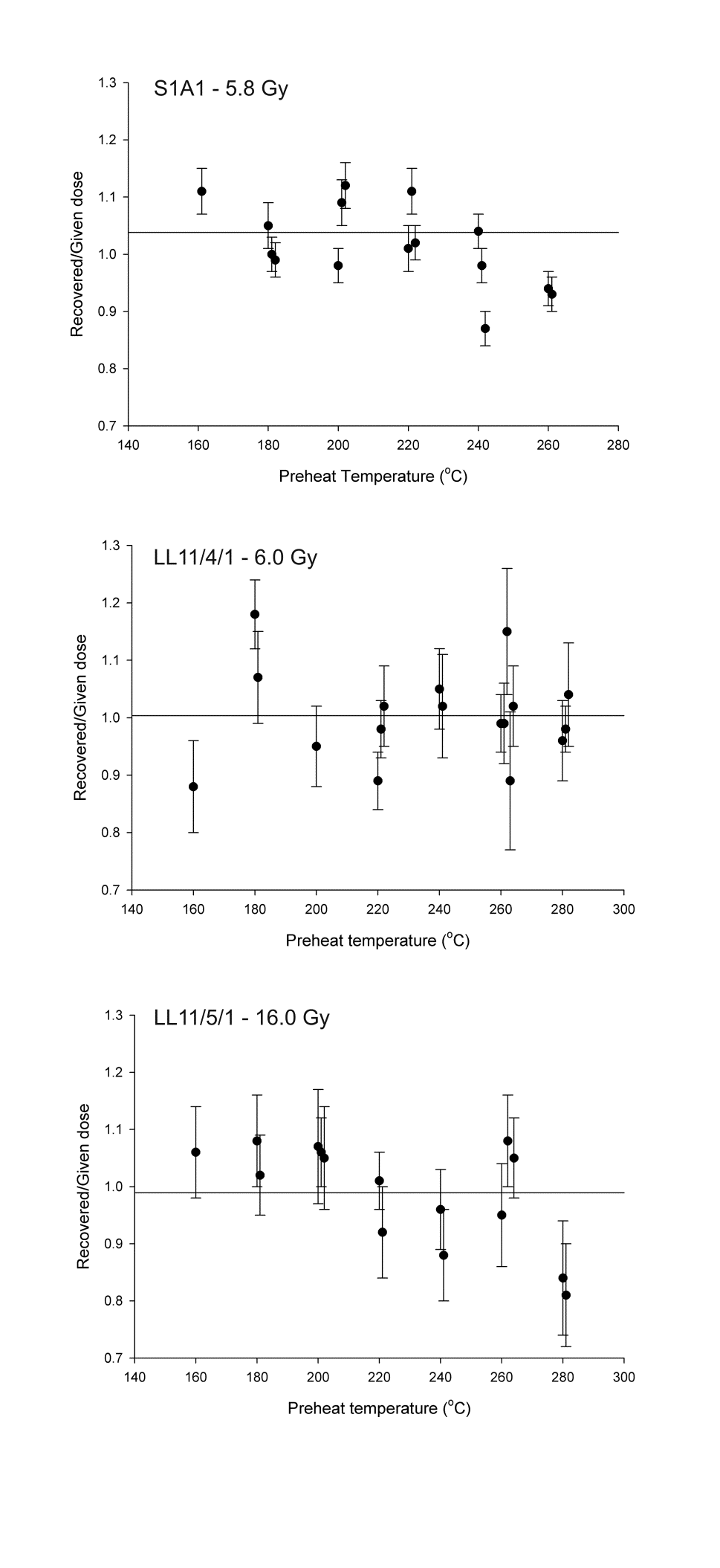 Figure S4 – Additional results of dose recovery preheat experiments for samples LL12/1/3, LL11/5/1 and S1A1. The measured equivalent dose is plotted against preheat 1 temperature (preheat prior to measurement of the natural or regenerated luminescence intensity). All data were measured using a 160 °C, zero second preheat 2 (preheat prior to measurement of the test dose luminescence intensity).  The administered dose is indicated in the label and the mean recovered/given ratio for all aliquots is plotted as the horizontal line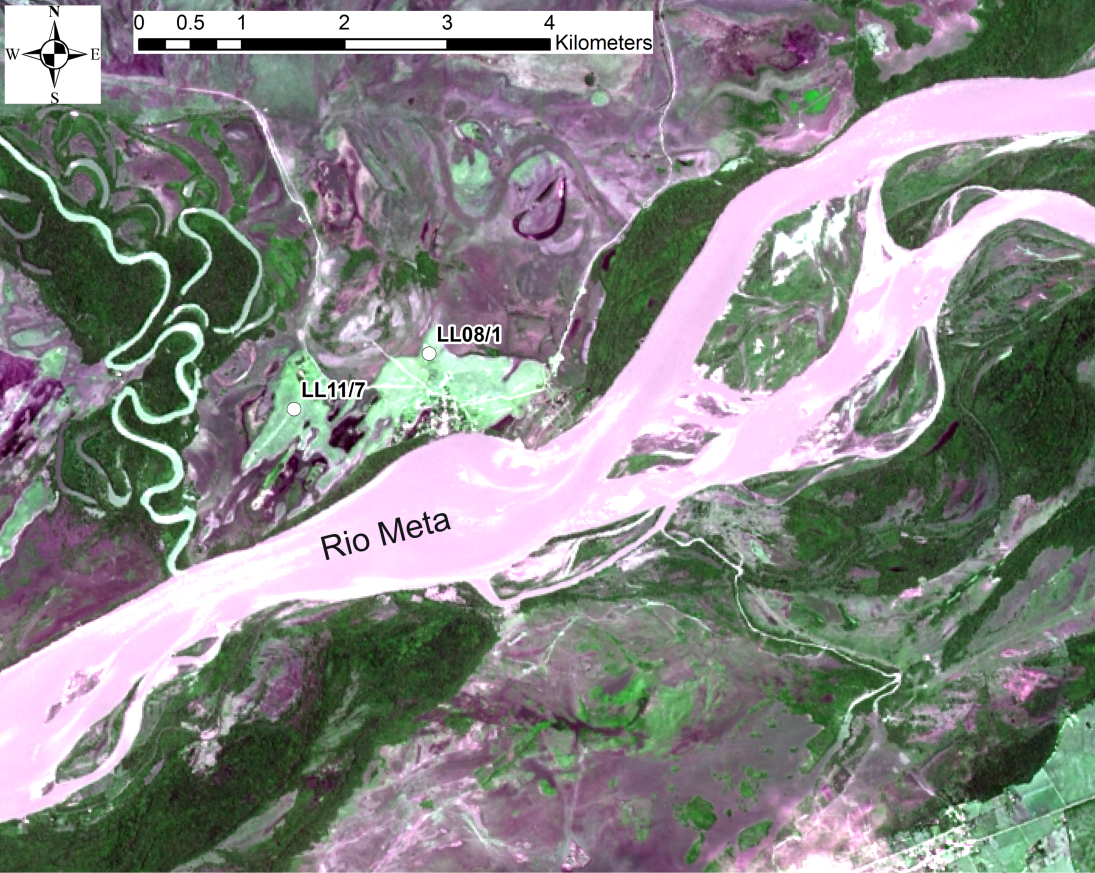 Figure S5:  Juxtaposed dunes of distinctly different ages (LL11/7 – 12.9 ± 0.7 ka and LL08/1 – 48.2 ± 2.8 ka) at the confluence of the Río Meta and the Caño la Hermosa. The dunes show up as light green. A complex set of abandoned river channels north of LL08/1 suggest that migration of the Caño la Hermosa (presently west of LL11/7) may account for the fragmentary remains of an older dune in this instance (Landsat 8 pan-sharpened image).Table S1: Details of the luminescence dating dosimetry. What contents were estimated as 8 ± 5% except * where saturated (37 ± 5 %) water content used. #Active dune sampled at 1.0 m depth ~determined via XRFTable S2: Particle size data Table S3: XRF and chemical index of alteration (CIA) results for two Llanos dunes compared to sand samples (n=7 and n = 3) from the Orinoco River in the eastern and western parts of the Venezuelan Llanos (from Johnsson et al. 1991).Table S4: Site names, sampling codes and coordinatesDepth (m)K (%)U (ppm)Th (ppm)Beta dose rate (Gy ka -1)Gamma dose rate (Gy ka -1)Cosmic dose (Gy ka -1)Total dose rate (Gy ka -1)De (Gy)Age (ka)LL11/1/20.50.071.272.620.246 ± 0.0200.312 ± 0.0210.201 ± 0.0200.76 ± 0.044.01 ± 0.25 5.3 ± 0.4LL11/1/10.80.051.393.470.203 ± 0.0180.256 ± 0.0210.178 ± 0.0120.64 ± 0.0310.3 ± 0.4116.2 ± 1.0LL11/2/10.650.041.312.650.205 ± 0.0180.261 ± 0.0210.185 ± 0.0150.65 ± 0.033.29 ± 0.205.1 ± 0.4LL11/2/21.00.051.222.990.206 ± 0.0170.268 ± 0.0220.173 ± 0.0040.65 ± 0.036.85 ± 0.3410.4 ± 0.7LL11/2/31.650.061.303.640.235 ± 0.0190.308 ± 0.0250.161 ± 0.0050.70 ± 0.0310.4 ± 0.5014.8 ± 1.0LL11/3/10.60.060.883.140.180 ± 0.0140.242 ± 0.0200.189 ± 0.0150.61 ± 0.032.77 ± 0.194.5 ± 0.4LL11/3/21.20.070.842.990.181 ± 0.0140.233 ± 0.0190.169 ± 0.0040.58 ± 0.023.69 ± 0.286.3 ± 0.5LL11/4/11.00.040.691.870.181 ± 0.0150.244 ± 0.0200.173 ± 0.0050.60 ± 0.037.81 ± 0.4613.0 ± 1.0LL11/4/21.80.071.212.850.218 ± 0.0180.275 ± 0.0220.157 ± 0.0040.65 ± 0.0310.0 ± 0.3615.5 ± 0.9LL12/1/110.050.742.300.146 ± 0.0110.188 ± 0.0150.177 ± 0.0050.51 ± 0.028.31 ± 0.4216.2 ± 1.0LL12/1/220.030.752.000.129 ± 0.0110.172 ± 0.0140.155 ± 0.0080.46 ± 0.029.37 ± 0.4320.6 ± 1.3LL12/1/330.050.842.300.156 ± 0.0130.198 ± 0.0160.136 ± 0.0030.49 ± 0.028.97 ± 0.6318.3 ± 1.5LL12/1/440.040.742.000.134 ± 0.0110.173 ± 0.0140.120 ± 0.0060.43 ± 0.0210.0 ± 0.3923.4 ± 1.4LL12/1/550.071.194.110.235 ± 0.0190.318 ± 0.0260.106 ± 0.0050.66 ± 0.0314.3 ± 0.7621.6 ± 1.6LL12/1/660.101.384.820.284 ± 0.0220.375 ± 0.0310.094 ± 0.0050.75 ± 0.0419.5 ± 0.8525.9 ± 1.7LL11/5/210.071.222.850.215 ± 0.0180.266 ± 0.0210.175 ± 0.0050.66 ± 0.038.29 ± 0.4912.6 ± 0.9LL11/5/120.060.691.870.140 ± 0.0110.167 ± 0.0130.154 ± 0.0040.46 ± 0.0210.1 ± 0.4321.8 ± 1.2LL12/2/220.071.033.100.201 ± 0.0160.258 ± 0.0210.154 ± 0.0080.61 ± 0.0310.4 ± 0.4916.9 ± 1.1LL12/2/330.060.982.840.187 ± 0.0150.239 ± 0.0190.136 ± 0.0070.56 ± 0.0311.2 ± 0.4720.0 ± 1.2LL12/2/440.121.183.090.245 ± 0.0190.284 ± 0.0220.120 ± 0.0060.65 ± 0.0312.8 ± 0.6119.8 ± 1.3LL12/2/550.080.842.690.182 ± 0.0140.223 ± 0.0180.106 ± 0.0050.51 ± 0.029.71 ± 0.6019.0 ± 1.4LL12/2/6*60.104.5712.40.562 ± 0.0470.801 ± 0.0640.094 ± 0.0051.46 ± 0.0830.7 ± 1.1921.1 ± 1.4LL11/6/10.650.131.323.210.267 ± 0.0220.305 ± 0.0240.186 ± 0.0140.76 ± 0.037.98 ± 0.5510.5 ± 0.9LL11/6/21.20.171.385.270.336 ± 0.0250.411 ± 0.0330.169 ± 0.0040.92 ± 0.0421.6 ± 1.1123.6 ± 1.6LL11/6/31.750.160.994.070.271 ±0.0200.317 ± 0.0250.157 ± 0.0040.75 ± 0.0324.3 ± 0.9832.6 ± 1.9LL11/7/10.750.161.234.090.297 ± 0.0220.345 ± 0.0270.179 ± 0.0130.82 ± 0.0410.6 ± 0.3712.9 ± 0.7LL11/8/10.50.071.143.470.222 ± 0.0180.286 ± 0.0230.196 ± 0.0180.70 ± 0.033.93 ± 0.265.6 ± 0.5LL11/8/21.30.111.113.390.241 ± 0.0180.288 ± 0.0230.166 ± 0.0050.70 ± 0.036.95 ± 0.2910.0 ± 0.6LL08/1/11.00.150.882.560.227 ± 0.0170.237 ± 0.0180.173 ± 0.0040.64 ± 0.0330.7 ± 1.3248.2 ± 2.8LL08/1/22.00.140.682.060.190 ± 0.0150.192 ± 0.0140.152 ± 0.0040.53 ± 0.0235.0 ± 1.7765.6 ± 4.2S2 B11.00.060.522.700.134 ± 0.0100.184 ± 0.0160.176 ± 0.0090.49 ± 0.025.23 ± 0.2010.6 ± 0.6S2 A12.00.070.601.790.136 ± 0.0100.157 ± 0.0120.154 ± 0.0080.45 ± 0.026.99 ± 0.2615.6 ± 0.8S3 B11.00.080.891.890.171 ± 0.0140.192 ± 0.0150.176 ± 0.0090.54 ±0.025.23 ± 0.199.7 ± 0.5S3 A1*2.00.040.511.510.077 ± 0.0060.098 ± 0.0080.154 ± 0.0080.33 ± 0.015.10 ± 0.1915.5 ± 0.8S1A1#1.0ndndndndndndnd0.2 ± 0.1ndSiteDepth (m)% coarse Sand% medium Sand% fine sand% silt% clayMedian (φ)Mean (φ)Sorting (φ)SkewnessKurtosisLL11/10.3333501402.32.61.2-0.41.40.6228531702.42.71.3-0.51.31.2226512102.52.91.4-0.51.01.5330511702.32.71.3-0.51.21.9226531902.42.81.3-0.51.1LL11/20.4644381302.02.31.3-0.51.70.8541381502.12.41.4-0.51.51.2737342212.22.71.7-0.51.11.71143232211.92.61.8-0.61.01.9942272012.02.61.7-0.61.12.1941311912.02.61.7-0.51.2LL11/30.684936701.92.01.0-0.31.71.232626101.21.20.50.01.11.849492001.01.00.50.01.12.355242001.91.90.60.01.1LL11/40.834052412.12.20.8-0.21.31.223558502.22.30.8-0.21.21.8 (lamella)333521022.32.41.3-0.42.1LL11/50.423258802.32.41.0-0.41.70.7226601112.42.61.2-0.41.71.2642361522.02.51.5-0.51.81.644741712.02.11.0-0.42.1245440101.91.90.50.01.1LL11/60.3226621002.42.61.0-0.31.30.8225512112.62.91.5-0.51.21.1331481712.42.71.5-0.51.41.65124631022.42.51.2-0.42.3LL11/70.3125532002.52.91.4-0.51.20.8228511902.42.81.4-0.51.3LL11/80.3737401612.22.51.5-0.51.40.7633352512.42.91.8-0.51.01.2736302512.22.81.8-0.50.91.7634332712.32.91.8-0.50.9RiversRío Meta 4.858.735.60.80.01.81.90.6-0.21.3Caño La Hermosa 2.734.061.61.70.02.22.30.7-0.11.1Río Yatea11.162.226.50.20.01.71.70.6-0.11.1Río Yatea 17.755.825.21.30.01.61.60.70.01.1Río Guachiria2.633.859.73.90.02.22.30.7-0.21.2SiO2 (%)TiO2 (%)Al2O3 (%)Fe2O3 (%)MnO (%)MgO (%)CaO (%)Na2O (%)K2O (%)CIALL12/1/197.60.080.881.050.008<0.0040.010.010.06192.0LL12/1/397.90.060.740.990.010<0.0030.000.010.05991.6Western Llanos98.70.050.330.380.01<0.0010.030.010.0578.6Eastern Llanos98.60.060.330.170.0100.0400.170.2Site nameField codeLatitude (DD)Longitude (DD)La HermosaLL08/15.5409-70.4427Finca DiamanteLL11/15.1331-71.3171Finca el DanubiaLL11/25.3638-70.8594Finca El Clavo (1)LL11/35.3631-71.0303Finca El Clavo (2)LL11/45.3500-71.0010Finca El Clavo (3)LL11/55.3546-71.0256Finca PalestinaLL11/65.6127-70.5932Finca La HermosaLL11/75.5361-70.4545Cuervas Wells GaitanLL11/85.5966-70.8284Finca El Clavo (2)LL12/15.3500-71.0010Finca El Clavo (3)LL12/25.3546-71.0256Hato la FeS28.5033-67.5916MasaguaralS38.5700-67.5844Río VerdeS1 (active dune)7.0953-67.6358Caño La Hermosa -5.6174-70.5619Río Yatea-5.3019-70.8719Río Meta-5.5288-70.4207Río Guachiria-5.4561-71.0602